.Shuhab.359238@2freemail.com 	
Mr. Shuhab OBJECTIVE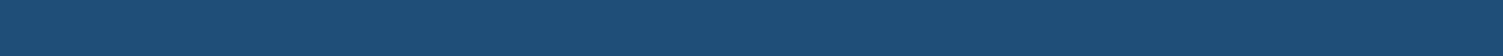 Seeking position to build a career in library and information science where one can get enough scope to utilize as knowledge and experience a challenging administrative position in public relations and communications.ACADEMIC QAULIFICATIONPROFESSIONAL Skill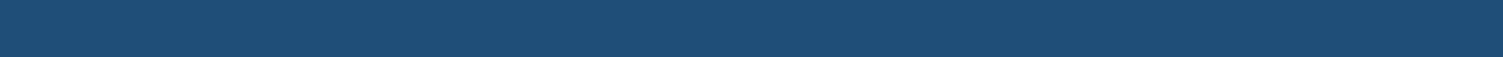 Ability to develop Library Database with the various Library automation Software’s Like KOHA, WINISIS, LIMS,CD_ISIS and also Knowledge to Publish3 Days Participant Workshop On Koha Integrated Software At IRC At Karachi 3 Months Diploma In Computer BasicsAbility to Manage the Digital Library Operations          Have Working Experience On MS Word, Excel, PowerPointEXPERIENCECurrently working as a librarian at “Institute of business and Technology” Korangi creekI have eight months working experience as librarian “Sindh institute of Management and Technology” Gulistan-e-Johar Karachi 20-01-2016 to 18-9-2016.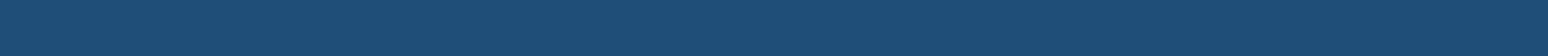 SKILLSCommunication SkilledFully skill of library administration and management Efficient in Team workMaking the library policy according to need of authority. Bibliographical Database on Internet WebsitesInternet searching experience, software and window. Linux installation and software installation.English typing speed 30.35MS word MS Excel, MS Access. Good skill of Notepad++LANGUAGEREFERNCEMy Potentials and Ability to Fulfill My ResponsibilityExaminationInstitutionYearMLISUniversity of Sindh.2015PGD-LISUniversity of Sindh.2014BAUniversity of Sindh.2013IntermediateB.I.S.E. Hyderabad.2010Govt S.S Arts College Hyderabad.MatricB.I.S.E. Hyderabad.1999Govt. Boys High School Jamshoro colony.LanguageWrittenSpokenListenEnglishExcellentExcellentExcellentSindhiExcellentExcellentExcellentUrduExcellentExcellentExcellent